Antrag zur Verwendung der Logos von SchweizMobilVersion 2 | 27.12.2019 | DHJede Nutzung der Logos von SchweizMobil bedarf der Zustimmung der Stiftung SchweizMobil. Die Logos können für kostenlose Produkte mit Informationen zu SchweizMobil in der Regel gratis genutzt werden. Für Produkte, die verkauft werden sollen, verlangen Sie unsere Offerte.Angaben zum AntragstellerFirma:					     Name:					     Telefon:					     E-Mail:					     Angaben über den VerwendungszweckMedium (z.B. topografische Karte, Internet):	     Titel des Produkts (z.B. www-Adresse):	     Auflage (im Internet die Besucherzahl/Tag):	     Publikationsdatum:				     Das Produkt wird verkauft zum Preis von:	     		Das Produkt wird nicht verkauft Bitte kreuzen Sie auf die gewünschten Logos auf Seite 2 an und stimmen Sie den Nutzungsbedingungen auf Seite 3 zu.Hiermit akzeptieren wir folgende NutzungsbedingungenDie Logos von SchweizMobil sind urheberrechtlich geschütztDie Logos von SchweizMobil dürfen nicht verändert oder ergänzt werdenDas Nutzungsrecht wird nur für den oben genannten Zweck gewährtDie Daten sind nach der Benutzung für den oben genannten Zweck zu löschenBitte stellen Sie uns 3 Belegexemplare von Prints (per Post) oder den Link Website (per Mail) zu.Ort / Datum:      	Name:      Bitte senden Sie dieses Formular an die Stiftung SchweizMobil (info@schweizmobil.ch). Nach Eingang des Mails erhalten Sie die gewünschten Piktogramme als EPS-Dateien per E-Mail zugestellt.Die Stiftung SchweizMobil ist einverstanden mit der Verwendung der Logos für den oben genannten Zweck.Ort / Datum:      	Name:     	Code:      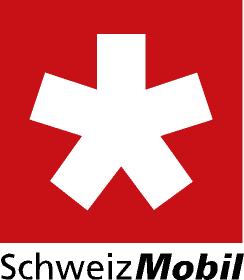 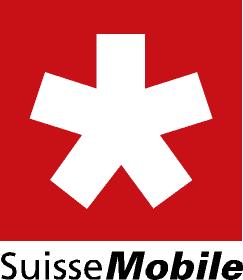 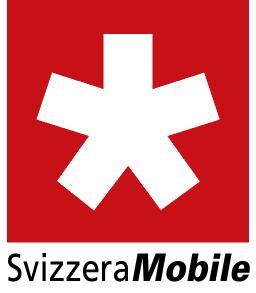 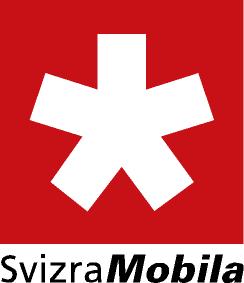 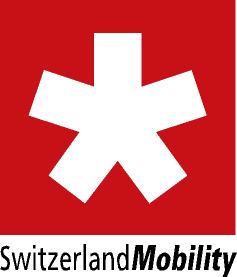 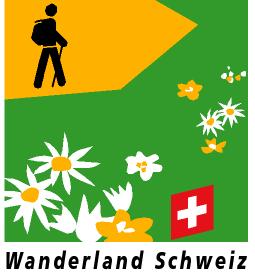 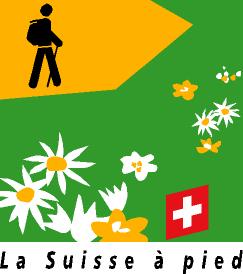 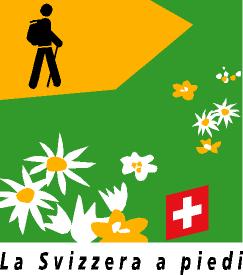 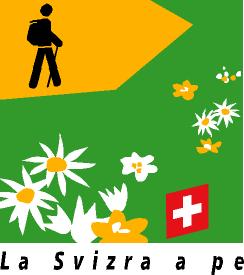 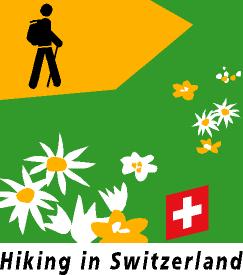 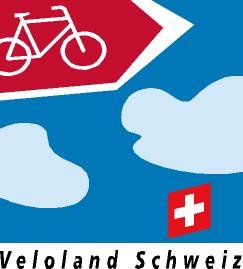 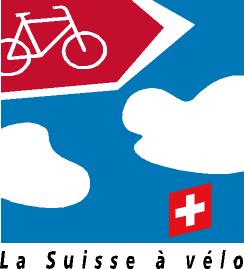 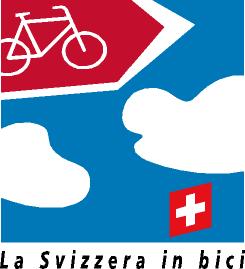 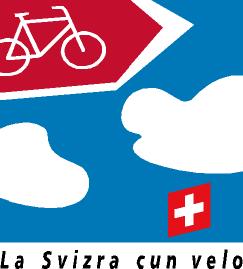 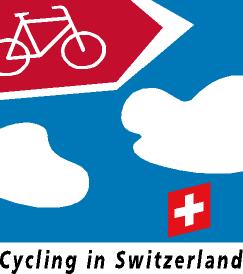 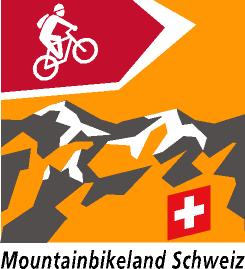 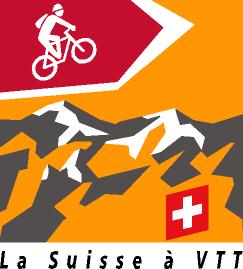 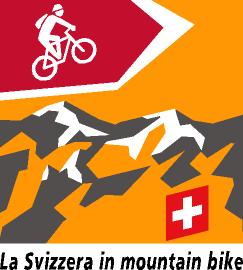 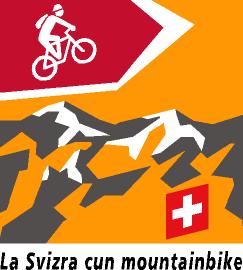 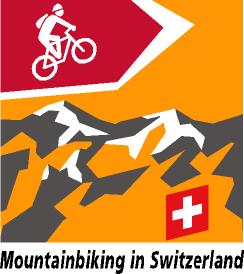 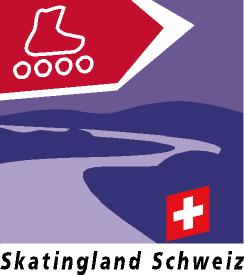 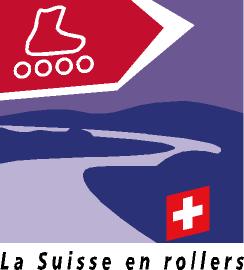 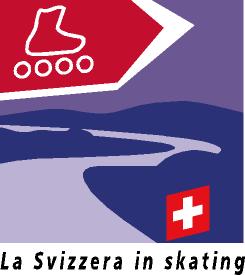 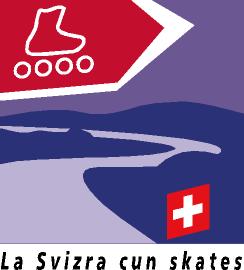 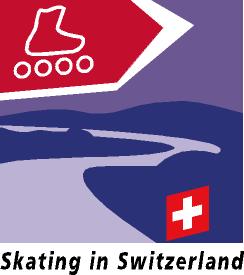 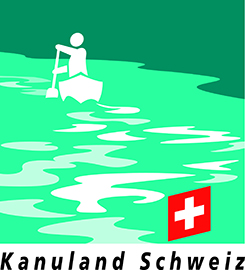 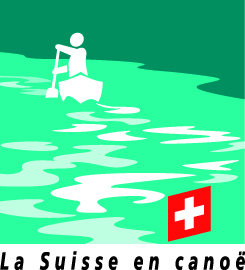 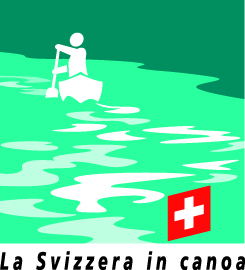 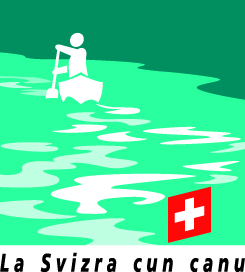 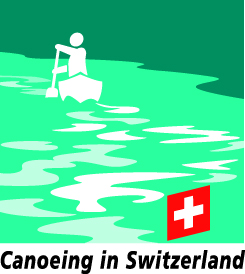 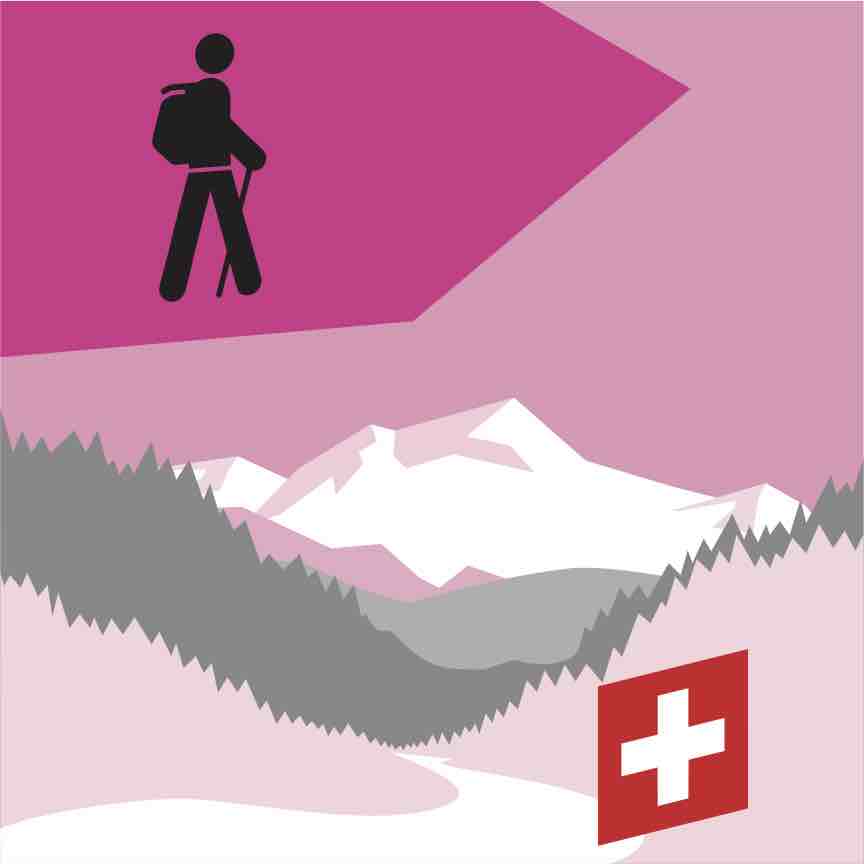 Keine Sprachversionen vorhanden–––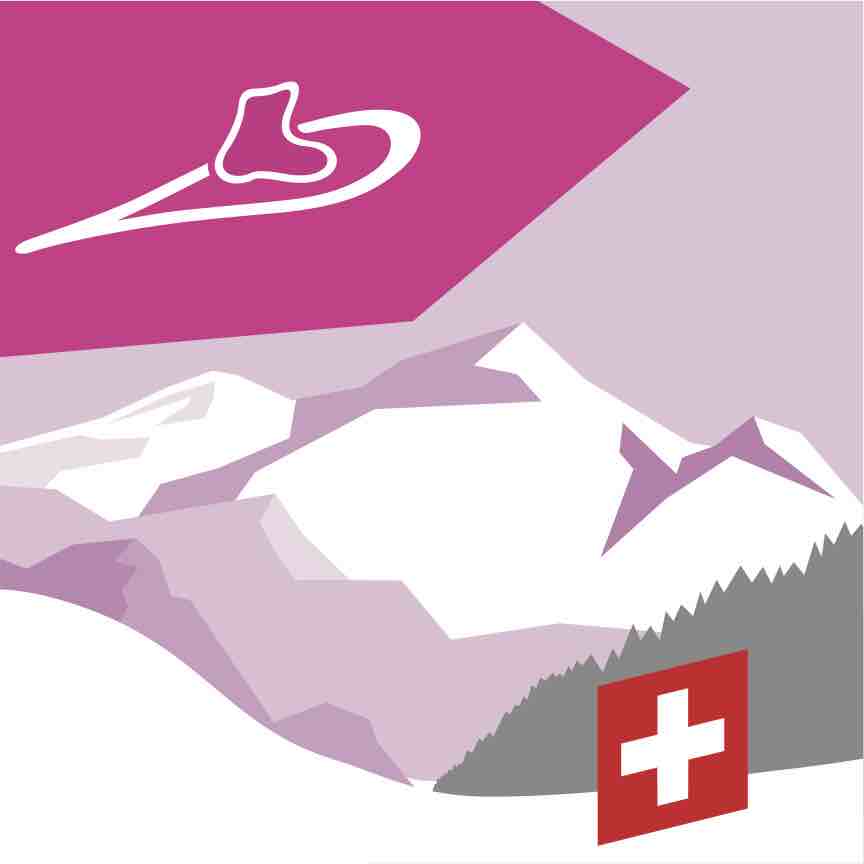 Keine Sprachversionen vorhanden–––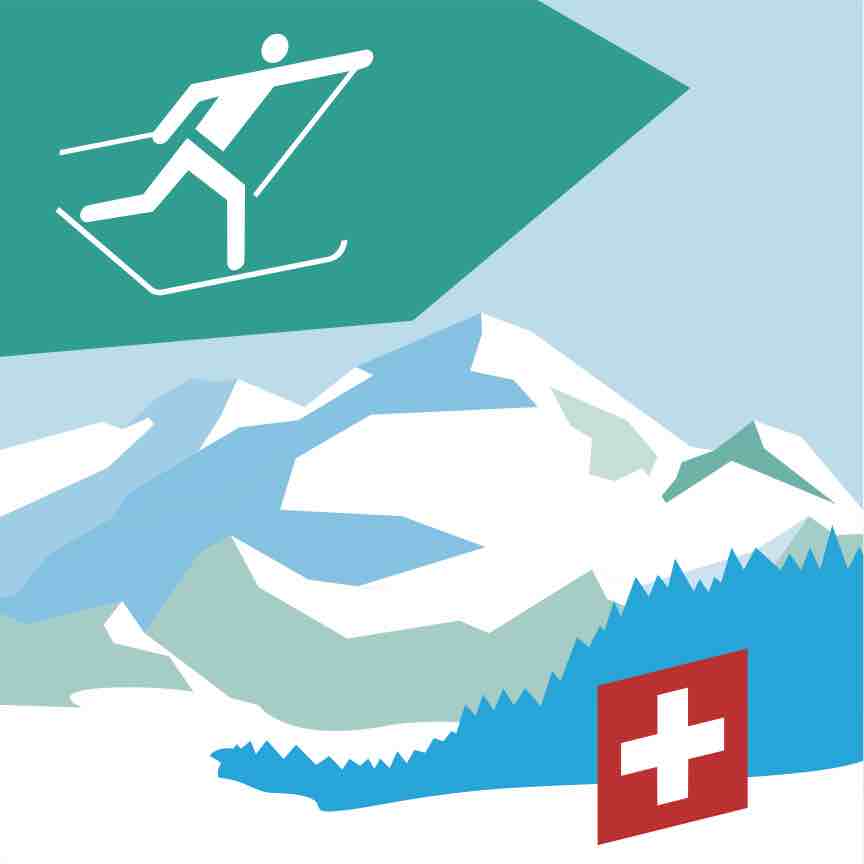 Keine Sprachversionen vorhanden–––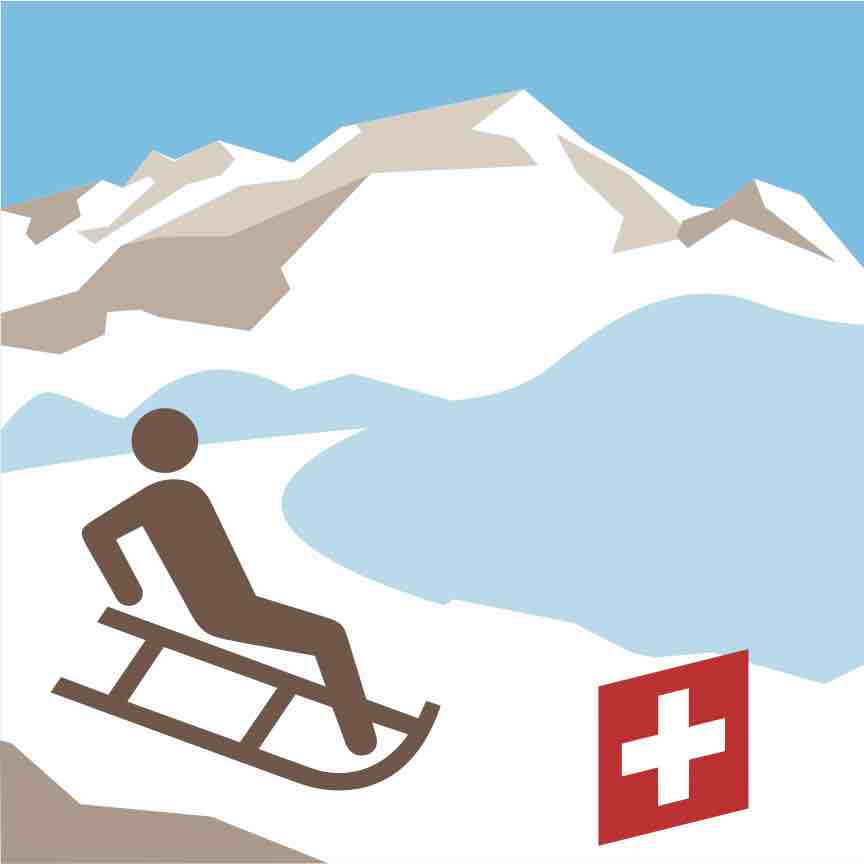 Keine Sprachversionen vorhanden–––